CV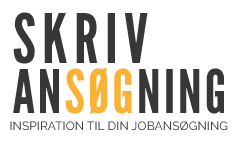 Peter Test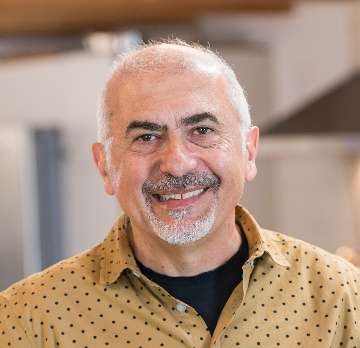 Adresse	Testgade 45	3000 HelsingørMobil	14 25 14 25Mail	peter@test.dkFødt	1973Civilstand	Gift med Malene	Sammen har vi tre drenge på 22, 16 og 6 år.Teoretisk baggrund0000	Buschaufføruddannelsen, TUC0000	Voksen-HG, Helsingør Handelsskole0000	Taxakørekort0000	EFG, Jern og Metal – mekanikerlinjen	Truckcertifikat, AMU Helsingør0000 	10. klasses afgangseksamen, Byskolen, Helsingør Erhvervsmæssig baggrund0000- 	Buschauffør, De Hvide Busser, Helsingør0000-0000	Selvstændig vognmand, Helsingør0000-0000	Ansat som taxachauffør hos Helsingør Taxa0000-0000	Ansat som lagerekspedient hos Importen A/S, Helsingør0000-0000	Ansat som pakkerimedarbejder hos Brix, Helsingør0000-0000	Ansat som produktionsmedarbejder hos ISMEN, Kvistgaard ProfilOrd, som kendetegner mig: Mødestabil, ordholden, udadvendt, smilende, altid frisk og klar med en kvik bemærkning.Sprog:Taler og skriver dansk og tyrkisk. Albansk og makedonsk til husbehov.Fritid:Min fritid bruger jeg sammen med min familie. Drengene kører jeg til fodbold og svømning, og når vi har ekstra tid, hygger vi os med brætspil. 